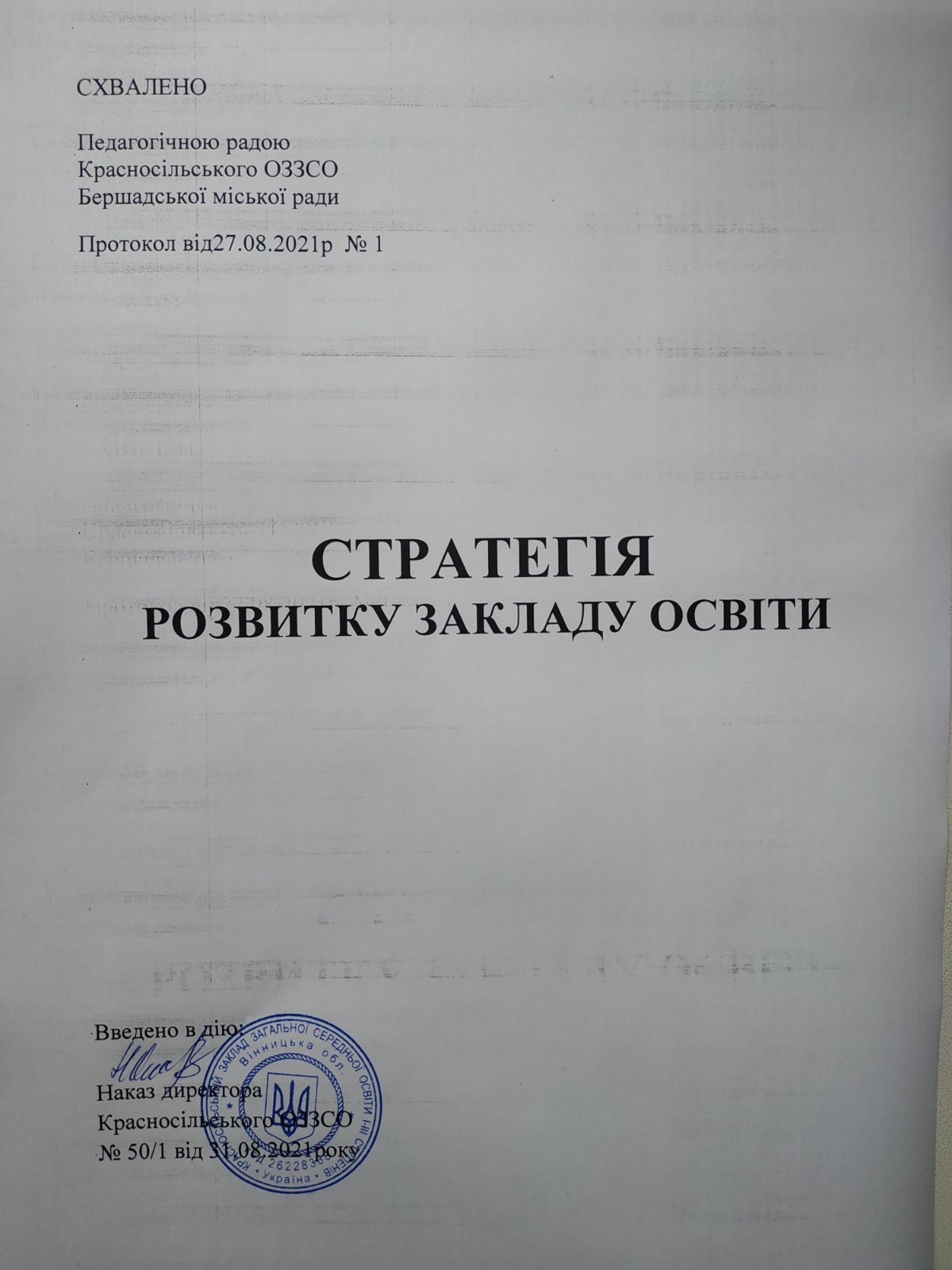 ЗмістСтратегії розвитку закладуВСТУП          Підготовка Стратегії розвитку Красносільського опорного закладу загальної середньої освіти Бершадської міської ради Вінницької області  на 2021 -2026 роки зумовлена якісним оновленням змісту освіти згідно нового Закону України «Про освіту», Закону України «Про загальну середню освіту», Концепції нової української школи, який полягає в необхідності привести її у відповідність із європейськими стандартами, потребами сучасного життя, запитами суспільства щодо надання якісних освітніх послуг. Пріоритетними напрямами розвитку освіти є формування сучасних освітніх компетенцій та формування високого рівня інформаційної культури кожного члена суспільства, якісну підготовку підростаючого покоління до життя в основі якого закладена повна академічна свобода.             Стратегія розвитку закладу визначає основні шляхи, скеровує педагогів до реалізації ціннісних пріоритетів особистості, задоволення освітніх потреб здобувачів освіти, створення освітнього середовища, у якому б реалізувалася сучасна модель випускника, особистості, готової до життя з самореалізацією компетенцій, наданих під час здобуття освіти.              Стратегія розвитку закладу спрямована в площину цінностей особистісного розвитку, варіативності й відкритості освітньої системи закладу, зумовлює модернізацію чинників, які впливають на якість освітнього процесу, змісту освіти, форм і методів навчання й виховання, внутрішнього та зовнішнього моніторингів якості знань здобувачів освіти та якості надання педагогами освітніх послуг, прийнятті управлінських рішень.              Стратегія розвитку закладу є комплексом методичних, матеріально-технічних та управлінських проєктів із визначенням шляхів їх реалізації. У ній максимально враховані потреби учасників освітнього процесу.               Основними результатами Стратегії розвитку школи будуть удосконалення й модернізація сучасного освітнього середовища закладу, системні позитивні зміни, підвищення якості надання освітніх послуг. Стратегія розвитку закладу дасть можливість виробити пріоритетні напрями діяльності школи на найближчі роки.ЗАГАЛЬНІ ПОЛОЖЕННЯСтратегія розвитку Красносільського опорного закладу загальної середньої освіти Бершадської міської ради Вінницької області  (далі Красносільський ОЗЗСО) спрямована на реалізацію Конституції України, Національної доктрини розвитку освіти, Концепції «Нова українська школа» і  розроблена на основі Законів України «Про освіту», «Про загальну середню освіту». Стратегія враховує потреби сучасного українського суспільства, умови його інтеграції в європейське і світове співтовариство, соціальне замовлення в період оновлення. Для досягнення нових цілей освіти школа обрала для себе стратегічну ідею  – розвиток соціальної компетентності здобувачів освіти, яка є основою універсальної, здатної до динамічного розвитку особистості. Для формування навичок соціальної компетентності необхідно створити умови для розвитку основних трьох складових соціальної компетентності:інтелектуальної компетентності (уміння та навички, які формуються в учнів у процесі предметного розуміння, спонукають до появи високого рівня «особистісного знання» й використовуються для розв’язання нестандартних ситуацій);ситуативного самовизначення (уміння робити відповідальний вибір на підставі особистих якостей, здібностей та задатків);культури співвіднесення (системи діалогічного сприйняття ціннісних позицій, коли учень у змозі виділити та сформувати особисту ціннісну позицію та співвіднести її з позиціями інших і знайти оптимальне рішення).Місія школи:  навчити дітей жити у світі, який постійно змінюється. Мета  стратегії розвитку Красносільського ОЗЗСО – визначити перспективи розвитку закладу освіти як закладу, що  надає  якісну сучасну освіту шляхом вільного творчого навчання  відповідно до суспільних потреб, зумовлених розвитком української держави. Основними стратегічними завданнями розвитку закладу є:Формування освітнього простору для здобувачів освіти, орієнтованого на автономію, академічну свободу для всебічного розвитку особистості як найвищої цінності суспільства, її талантів, інтелектуальних, творчих і фізичних здібностей.Надання освітніх послуг через форми здобуття освіти згідно чинного законодавства.Формування цінностей, необхідних для самореалізації здобувачів освіти.Гуманістична направленість педагогічного процесу, повага до особистості учасників освітнього процесу.Забезпечення якості надання освітніх послуг на початковому, базовому  рівнях освіти.Виховання відповідальних громадян, які здатні до свідомого суспільного вибору та спрямування своєї діяльності на користь іншим людям, громадськості, суспільства.Розвиток творчої ініціативи та академічної свободи педагогів в пошуках нових форм і методів професійної діяльності для надання якісних освітніх послуг.Розвиток здобувачів освіти пізнавальних інтересів і здібностей, потреби глибокого й творчого оволодіння знаннями, навчання самостійного набуття знань, прагнення постійно знайомитися з найновішими досягненнями науки й техніки.Прищеплення здобувачам освіти шанобливого ставлення до культури, звичаїв, традицій усіх народів, що населяють Україну. Врахування вікових та індивідуальних особливостей здобувачів освіти,   вибір оптимальної системи способів навчання і виховання з  урахуванням індивідуальних рис характеру кожної дитини.Створення умов для надання освітніх послуг особам з особливими освітніми потребами (інклюзивне, індивідуальне навчання).Виховання свідомого відношення до всіх видів діяльності й людських відносин на основі самостійності та творчої активності здобувачів освіти.Збереження та зміцнення морального та фізичного здоров’я учасників освітнього процесу.Підвищення професійного рівня кадрового потенціалу згідно Положення про атестацію та сертифікацію педагогічних працівників.Забезпечення прозорості та інформаційної відкритості закладу .Основні напрями розвитку Красносільського ОЗЗСО : - інформатизація та комп’ютеризація освітнього процесу; - психологізація освітнього процесу; - особистісно-орієнтований підхід; - оновлення процесу навчання на основі інноваційних освітніх технологій; - переорієнтація освітнього процесу на принципах співробітництва і    співтворчості учня і учителя.Основні принципи діяльності:дитиноцентризм;верховенство права;забезпечення якості освіти та якості освітньої діяльності;забезпечення рівного доступу до освіти без дискримінації за будь-якими ознаками;цілісність і наступність системи освіти;прозорість і публічність прийняття та виконання управлінських рішень;відповідальність і підзвітність перед суспільством;нерозривний зв’язок із світовою та національною історією, культурою, національними традиціями;свобода у виборі видів, форм і темпу здобуття освіти, освітньої програми;фінансова, академічна, кадрова та організаційна автономія у межах, визначених законом;гуманізм;демократизм;єдність навчання, виховання та розвитку;виховання патріотизму, поваги до культурних цінностей Українського народу, його історико-культурного надбання і традицій;формування усвідомленої потреби в дотриманні Конституції та законів України, нетерпимості до їх порушення;формування поваги до прав і свобод людини, нетерпимості до приниження її честі та гідності, фізичного або психічного насильства, а також до дискримінації за будь-якими ознаками;формування громадянської культури та культури демократії;формування культури здорового способу життя, екологічної культури і дбайливого ставлення до довкілля;інтеграція у міжнародний освітній та науковий простір;нетерпимість до проявів корупції та хабарництва.SWOT аналіз школиБачення школи в майбутньому1. Змінений тип закладу освіти на опорний заклад загальної середньої освіти зі структурними підрозділами - філіями2. Забезпечується якісна освіта за новими стандартами через впровадження особистністно-орієнтованого навчання та формування ключових компетентностей3.Сформована система виховної роботи на засадах партнерства учнів, вчителів, батьків і громадськості, історії та традицій школи4. Педагогічний колектив – це умотивовані, творчі вчителі, що постійно професійно розвиваються 5. Створена сучасна матеріально-технічна та інформаційно-технологічна база школиСтратегія розвитку закладу розрахована на 5 років і включає в себе:І. Освітнє середовище.ІІ. Освітня діяльність.ІІІ. Педагогічна діяльність.ІV. Система оцінювання здобувачів освіти.V. Освітній простір виховної діяльності.VІ. Управлінська діяльність.НАПРЯМИ РОЗВИТКУ ЗАКЛАДУ ОСВІТИІ. Освітнє середовище закладу освітиКлючові завдання:Забезпечення комфортних і безпечних умов навчання та праці.Створення освітнього середовища, вільного від будь-яких форм насильства та дискримінації.Формування інклюзивного, розвивального та мотивуючого до навчання освітнього простору.Шляхи реалізації:Постійно підтримувати приміщення й територію закладу освіти з метою створення безпечних та комфортних умов для навчання та праці.Продовжувати поповнювати заклад освіти відповідним навчальним обладнанням, яке необхідне для реалізації освітніх програм.Постійно дотримуватися здобувачами освіти та працівниками закладу вимог охорони праці, безпеки життєдіяльності, пожежної безпеки, правил поведінки в умовах надзвичайних ситуацій. Дотримуватися відповідного алгоритму дій в разі нещасного випадку зі здобувачами освіти та працівниками закладу чи раптового погіршення їх стану здоров’я і вживати необхідних заходів у таких ситуаціях. (Проведення навчання по: Наказ МОН 16.05.19№659 ПОЛОЖЕННЯ про порядок розслідування нещасних випадків, що сталися із здобувачами освіти під час освітнього процесу ПКМУ 30.11.11№1232 ПОРЯДОК проведення розслідування та ведення обліку нещасних випадків, професійних захворювань і аварій на виробництві)Підтримувати належні умови для харчування здобувачів освіти і працівників.  (Розробка компонентів та впровадження НАССР (програми-передумови, критичних контрольних точок, фактори/ризики. Придбання нового технологічного обладнання для харчоблоку).Створювати умови для безпечного використання мережі Інтернет, формувати навички безпечної поведінки в інтернеті в учасників освітнього процесу. Сприяти адаптації та інтеграції здобувачів освіти до освітнього процесу.(Адаптація та інтеграція здобувачів освіти до освітнього процесу: учні: 1-х, 5-х, новоприбулі учні будь яких класів, учні з особливими освітніми потребами, учні інших етнічних груп населення, соціально вразливих груп тощо, учні що підвозяться з інших населених пунктів). Адаптація педагогічних працівників до професійної діяльності: при влаштуванні на роботу, під час змін у освітній політиці (прийняття нового законодавства, освітніх стандартів тощо) чи у закладі освіти.Планувати та реалізовувати програми щодо запобігання будь-яким проявам дискримінації, булінгу в закладі.Забезпечувати дотримання правил поведінки, етичних норм, поваги до гідності, прав і свобод людини учасниками освітнього процесу в закладі освіти.Розробити заходи для протидії булінгу, іншому насильству у відношенні до учасників освітнього процесу та дотримуватися порядку реагування на їх прояви.Облаштувати приміщення та територію закладу освіти для формування інклюзивного, розвивального та мотивуючого до навчання освітнього простору з урахуванням принципів універсального дизайну.Застосовувати у закладі освіти методики та технології роботи з дітьми з особливими освітніми потребами.Взаємодіяти з батьками дітей з особливими освітніми потребами, фахівцями інклюзивно-ресурсного центру, залучати їх до необхідної підтримки дітей під час здобуття освіти.Пристосувати освітнє середовище для мотивації здобувачів освіти до оволодіння ключовими компетентностями та наскрізними уміннями, ведення здорового способу життя.Підготовка матеріальної бази та програмного забезпечення для переходу на електронні журнали та щоденники.Забезпечення комп’ютерною технікою робочих місць вчителів.Створити на базі бібліотеки читацький зал забезпечений інформаційно-комп'ютерними ресурсами для оптимізації умов самоосвітньої діяльності педагогічних працівників та учнів школи. Сучасне оформлення фойє та коридорів школи.Створення зони «Актова зала» у фойє школи.Осучаснення пришкільних клумб та пришкільної територіїПокращення забезпечення школи сучасними ІКТСтворення багатофункціонального ландшафтного парку на місці пришкільних ділянок. Це дозволить забезпечити змістовне проведення перерв, уроки на свіжому повітрі, дозвілля підчас роботи пришкільного табору.II.  Освітня діяльність закладуКлючові завдання:Забезпечення якості освіти відповідно до вимог суспільного замовлення з поєднанням інтелектуальних, творчих, функціональних можливостей кожної дитини, потребами сім’ї, громади.Створення якісної системи психолого - педагогічного супроводу навчального процесу для покращення ефективності на засадах гуманітаризації освіти.Здійснення загальнообов’язкової освіти в атмосфері вільного творчого навчання у поєднанні з набуттям практичних навичок.Утвердження закладу, як школи, де основні зусилля спрямовуються не на просту передачу знань від учителя до учня, а на формування ключових компетентносте здобувачів освіти.Шляхи реалізації:Забезпечувати комплексну інформатизацію навчального процесу та використання новітніх інформаційних технологій освітньої практики.Удосконалення  шкільного сайтуСтворення і розвиток сторінки школи  в соцмережахВдосконалення навиків використання хмарних сервісів вчителямиПідключення школи до G Suite for Education для організації комунікації та дистанційного навчанняПерехід на електронні журнали та щоденникиЗабезпечення комп’ютерною технікою робочих місць вчителівСтворення на базі бібліотеки читацького залу забезпеченого інформаційно-комп'ютерними ресурсами для оптимізації умов самоосвітньої діяльності педагогічних працівників та учнів школи.Створювати в школі єдиний освітній інформаційний простір. Створювати та урізноманітнювати форми співпраці з іншими навчальними закладами;ІІІ. Педагогічна діяльністьКлючові завдання:Створення атмосфери творчого пошуку оригінальних нестандартних рішень педагогічних проблем.Постійне підвищення професійного рівня і педагогічної майстерності педагогічних працівників.Формування в педагогів готовності до проходження сертифікації та здійснення інноваційної освітньої діяльності на різних рівнях.Оволодіння педагогікою співпраці та співтворчості на принципах особистісно орієнтованих методик надання освітніх послуг.Налагодження співпраці зі здобувачами освіти, їх батьками, працівниками закладу освіти.Шляхи реалізації:Впроваджувати освітні технології, спрямовані на формування ключових компетентностей і наскрізних умінь здобувачів освіти.Створювати та використовувати цифрові освітні ресурси (електронні презентації, відеоматеріали, методичні розробки, вебсайти, блоги тощо)Сприяти формуванню суспільних цінностей у здобувачів освіти у процесі їх навчання, виховання та розвитку.Використовувати інформаційно-комунікаційні технології в освітньому процесі.Впроваджувати методики роботи з дітьми з особливими освітніми потребами.Організовувати освітній процес на засадах людиноцентризму.Здійснювати інноваційну освітню діяльність, брати участь в освітніх проєктах, залучатися до роботи як освітні експерти, підвищувати власну професійну майстерність і кваліфікацію.Впроваджувати політику академічної доброчесності.Виявляти громадську активність, ініціативу, креативність.Постійно діяти на засадах педагогіки партнерства, співпрацювати з батьками здобувачів освіти з питань організації освітнього процесу, забезпечувати постійний зворотній зв’язок.ІV. Система оцінювання здобувачів освітиКлючові завдання:Здійснення внутрішнього моніторингу, що передбачає систематичне відстеження та коригування результатів навчання кожного здобувача освіти.Спрямованість системи оцінювання на формування у здобувачів освіти відповідальності за результати свого навчання, здатності до самооцінювання.Шляхи реалізації:Забезпечити доступ до відкритої, прозорої і зрозумілої для здобувачів освіти системи оцінювання їх навчальних досягнень.Сформувати внутрішню систему забезпечення якості освіти. Проводити систематичний внутрішній моніторинг якості навчальних досягнень з наступним аналізом результатів навчання здобувачів освіти.Впроваджувати у закладі освіти систему формувального оцінювання.Формувати у здобувачів освіти відповідальне ставлення до результатів навчання.Формувати навички самооцінювання та взаємооцінювання здобувачів освіти.Виявляти та детально досліджувати концептуальні засади СТЕМ-освіти, їх можливого та доцільного співвіднесення із засадами освіти у навчальному закладі.Розробити критерії оцінки готовності всіх суб’єктів освітнього процесу до впровадження СТЕМ-освіти у школі.V. Освітній простір виховної діяльностіКлючові завдання:Формування основ наукового світогляду, пізнавальної активності і культури розумової праці, вироблення уміння самостійно здобувати знання, застосовувати їх у своїй практичній діяльності;Виховання почуття любові до Батьківщини і свого народу як основи духовного розвитку особистості, шанобливе ставлення до історичних пам’яток;Сприяння формуванню навичок самоврядування, соціальної активності й відповідальності в процесі практичної громадської діяльності, правової культури, вільного володіння державною мовою, засвоєння основ державного і кримінального права, активної протидії випадкам порушення законів;Залучення до активної екологічної діяльності, формування основ естетичної культури, гармонійний розвиток духовного, фізичного та психічного здоров’я;Формування культури здорового способу життя.Шляхи реалізації:Створювати безпечне толерантне середовище шляхом удосконалення соціального захисту учнів, у тому числі дітей пільгових категорій.Здійснювати соціально-педагогічний супровід дітей-сиріт, дітей під опікою, дітей, які знаходяться в складних умовах проживання, дітей з неповних та малозабезпечених сімей, дітей-інвалідів, дітей, які проживають в сім’ях групи ризику, дітей з багатодітних сімей та з сімей учасників АТО.Спрямувати виховну роботу на прищеплення здорового способу життя та зміцнення моральності.Здійснювати соціально-психологічну профілактику негативних явищ в освітньому середовищі, профілактику девіантної поведінки, булінгу (цькування).Створити оптимальні умови для виявлення, розвитку й реалізації потенційних можливостей обдарованих дітей у всіх напрямах: інтелектуальному, творчому, спортивному, естетичному.Створювати сприятливий психологічний клімат у всіх структурних підрозділах освітнього процесу.Організувати діяльність закладу освіти як зразок демократичного правового простору та позитивного мікроклімату через структуру шкільного і класного учнівського самоврядування, стимулювання внутрішньої і зовнішньої активності учнів, їх посильної участі у справах учнівського колективу.Впроваджувати активні форми виховної роботи шляхом застосування інноваційних методів та прийомів.VІ. Управлінська діяльністьКлючові завдання:Управління якістю освіти на основі нових інноваційних технологій та освітнього моніторингу.Забезпечення відповідної підготовки педагогів, здатних якісно надавати освітні послуги здобувачам освіти.Виконання завдань розвитку, спрямованих на самореалізацію особистості.Створення умов для продуктивної творчої діяльності та проходження сертифікації педагогів.Шляхи реалізації:1. Впровадження в практику роботи закладу інноваційні технології.2. Створення сприятливого мікроклімату серед учасників освітнього    процесу для успішної реалізації їх творчого потенціалу.3. Забезпечення виконання замовлень педагогічних працівників щодо     підвищення їх фахового рівня через заняття самоосвітою.4. Підтримка ініціативи кожного учасника освітнього процесу в його     самореалізації.5. Розкриття творчого потенціалу учасників освітнього процесу.6. Стимулювання творчості учасників освітнього процесу.7. Здійснення самооцінювання якості освітньої діяльності.8. Формування відносин довіри, прозорості, дотримання етичних норм.9. Формування та забезпечення реалізації політики академічної      доброчесності.10. Формування в учасників освітнього процесу негативного ставлення до      корупції.Прийняття управлінських рішень на основі конструктивної співпраці  учасників освітнього процесу.Залучення педагогічних працівників до планування роботи школи.ОЧІКУВАНІ РЕЗУЛЬТАТИРеалізація стратегії розвитку КрасносільськомуОЗЗСО  дасть можливість:Створити безпечні й комфортні умови для вільного розвитку соціально компетентної особистості.Створити освітнє середовище, вільне від будь-яких форм насильства та дискримінації.Поповнити заклад освіти відповідним навчальним обладнанням, яке необхідне для реалізації освітніх програм.Створити умови для надання освітніх послуг особам з особливими освітніми потребами (інклюзивне, індивідуальне навчання).Реалізувати сучасні педагогічні технології освіти на засадах компетентнішого підходу.Розкрити та розвинути здібності, таланти й можливості кожної дитини на основі партнерства між учителем, учнем і батьками.Удосконалити мотиваційне середовище дитини.Застосовувати методи викладання засновані на співпраці.Залучити учнів до спільної діяльності, що сприятиме їхній соціалізації та успішному перейманню суспільного досвіду.Підвищити професійну майстерність педагогів.Накопичити особистий педагогічний досвід (створення авторських програм, методичних розробок тощо).Залучити здобувачів освіти до участі в управлінні освітніми справами в різних видах діяльності.Сформувати систему моніторингу освітнього процесу з метою аналізу стану та динаміки розвитку закладу освіти.Виховати освіченого, всебічно розвиненого, відповідального громадянина і патріота, з морально-етичним принципом, здатного приймати відповідальні рішення.Цілеспрямовано використовувати свій потенціал як для самореалізації в професійному й особистісному плані, так і в інтересах суспільства, держави.МОЖЛИВИЙ РИЗИКПОВ’ЯЗАНИЙ З РЕАЛІЗАЦІЄЮ СТРАТЕГІЇ РОЗВИТКУЗміни у змісті освіти пов’язані із змінами політики в галузі освіти.Недостатність виділених та залучених коштів для реалізації основнихнапрямів стратегії розвитку.Зниження мотивації педагогів, батьків, учнів щодо заходів з реалізаціїосновних напрямків стратегії розвитку.Втрата актуальності окремих пріоритетних напрямів.Недостатнє розуміння частиною батьківської громадськості стратегічних завдань розвитку закладу.Шляхи розв’язання:Внесення змін та доповнень до стратегії розвитку.Додаткове залучення позабюджетних джерел фінансування.Підвищення ступеня відкритості школи, висвітлення діяльності педагогічного колективу в ЗМІ, на сайті школи, в соцмереСильні сторониДобра репутація школиЗгуртований колективМолодий колективКваліфіковані вчителіСтабільністьШкільні традиціїСлабкі сторониНизька мотивація учнів до знаньМатеріально-технічна базаМотивація вчителів допрофесійного ростуНеобхідне оновлення навчального просторуНедостатнє обладнаннякабінетів сучасними засобамиНедостатня комп’ютерна грамотність вчителівМожливостіЗручне місце розташуванняРівні можливості отримати освітуСпівпраця з фахівцями, спонсорамиДосвід участі у різних проектахСучасна система партнерстваДистанційна освітаЗагрозиДемографічна і економічна кризиТрудова міграція батьківЗміна статусу школиАнтиреклама на рівні чутокПрихильність батьків до традиційних форм та методів освіти